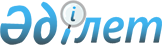 Об утверждении Правил применения почтового штемпеля на почтовых отправлениях
					
			Утративший силу
			
			
		
					Приказ Председателя Агентства Республики Казахстан по информатизации и связи от 9 июля 2009 года № 291. Зарегистрирован в Министерстве юстиции Республики Казахстан 4 августа 2009 года № 5734. Утратил силу приказом Министра транспорта и коммуникаций Республики Казахстан от 6 июня 2012 года № 313      Сноска. Утратил силу приказом Министра транспорта и коммуникаций РК от 06.06.2012 № 313.      Примечание РЦПИ! 

      Порядок введения в действие приказа см. п. 4 

      В соответствии с подпунктом 14) пункта 2 статьи 8 Закона Республики Казахстан "О почте" ПРИКАЗЫВАЮ : 



      1. Утвердить прилагаемые Правила применения почтового штемпеля на почтовых отправлениях. 



      2. Департаменту связи Агентства Республики Казахстан по информатизации и связи (Баймуратов А.Е.) обеспечить в установленном законодательством порядке государственную регистрацию настоящего приказа в Министерстве юстиции Республики Казахстан и его официальное опубликование в средствах массовой информации. 



      3. Контроль за исполнением настоящего приказа возложить на заместителя Председателя Агентства Республики Казахстан по информатизации и связи Арифханова А.А. 



      4. Настоящий приказ вводится в действие по истечении десяти календарных дней со дня его первого официального опубликования.       Председатель                               К. Есекеев Утверждены          

приказом Председателя Агентства 

Республики Казахстан     

по информатизации и связи  

от 9 июля 2009 года № 291   

Правила применения почтового штемпеля на почтовых отправлениях  

1. Общие положения 

      1. Настоящие Правила применения почтового штемпеля на почтовых отправлениях (далее - Правила) разработаны в соответствии с Законами Республики Казахстан "О связи", "О почте", актами Всемирного Почтового Союза и определяют порядок применения почтового штемпеля на почтовых отправлениях операторами почты Республики Казахстан. 



      2. В настоящих Правилах используются следующие основные понятия: 



      1) гашение - нанесение оттиска почтового штемпеля на государственных знаках почтовой оплаты, подтверждающее прием почтового отправления; 



      2) дата и время почтового штемпеля - обозначение текущей календарной даты и времени, устанавливаемое на почтовом штемпеле.  

2. Порядок применения, изготовления и хранения почтовых штемпелей 

      3. Почтовый штемпель применяется в целях фиксации текущей календарной даты и времени обработки почтового отправления путем нанесения его оттиска: 



      1) при приеме письменной корреспонденции для гашения государственных знаков почтовой оплаты, находящихся в почтовом обращении на территории Республики Казахстан, а также на обрабатываемых почтовых отправлениях; 



      2) для удостоверения выданных пользователю квитанций в приеме почтовых отправлений; 



      3) для оформления производственных документов оператора почты. 

      Не ставятся оттиски почтовых штемпелей по просьбам населения на различные филателистические и другие материалы (конверты, открытки, марки и тому подобное), на пересылаемых в почтовых отправлениях вложениях всех видов, и на документах, не являющихся производственными документами оператора почты. 



      4. Государственные знаки почтовой оплаты гасятся оттиском почтового штемпеля так, чтобы их нельзя было использовать вторично. При гашении знаков почтовой оплаты с портретами оттиск почтового штемпеля не должен загрязнять изображение лица. Недействительные к оплате знаки почтовой оплаты (изъятые из обращения, знаки почтовой оплаты других государств) почтовым штемпелем не погашаются. 

      Оттиск почтового штемпеля не должен накладываться на оттиск специального почтового штемпеля. 



      5. Дата почтового штемпеля на простых письмах, собранных из почтовых ящиков до времени выемки, указанного на ящике, должна соответствовать фактической календарной дате. 

      Дата почтового штемпеля на простых письмах, опущенных в почтовый ящик после указанного на данном ящике времени выемки, должна соответствовать календарной дате следующего дня. 



      6. Дата почтового штемпеля на выданной пользователю услуг квитанции должна соответствовать фактической календарной дате приема почтового отправления. Не допускается проставление иных дат, как по просьбе отправителя, так и по причине закрытия текущего операционного дня. 



      7. Все надписи (наименования производственных объектов) на почтовых штемпелях выполняются на государственном языке. 

      На почтовых штемпелях для мест и пунктов международного почтового обмена надписи выполняются латинскими буквами. 

      Производственные объекты, если это требуется по условиям работы, могут иметь необходимое количество почтовых штемпелей, в этом случае на них гравируется дополнительный буквенный литер или номер. 



      8. При штемпелевании почтовых отправлений и на производственных документах во всех производственных объектах Национального оператора почты Республики Казахстан используется штемпельная краска черного (синего) цвета, в почтовых вагонах - красного. 



      9. Для установки даты и времени почтового штемпеля Национального оператора почты Республики Казахстан используется формат: "ДДММГГЧЧ", где: 

      ДД - число календарной даты; 

      ММ - месяц; 

      ГГ - год; 

      ЧЧ - час (с начала наступившего текущего часа по поясному времени). 

      Допускается не иметь обозначения текущего времени на почтовом штемпеле призводственных объектов Национального оператора почты Республики Казахстан, обрабатывающих незначительный объем почтового трафика (как правило, неузловых пунктов почтовой сети). 



      10. В производственных объектах оператора почты ведется ежедневный учет выдачи почтовых штемпелей на рабочие места, а также контроль за соответствием установленных календарных дат (времени) и обеспечением сохранности штемпелей. 
					© 2012. РГП на ПХВ «Институт законодательства и правовой информации Республики Казахстан» Министерства юстиции Республики Казахстан
				